Publicado en Torremocha de Jadraque. Guadalajara el 06/04/2021 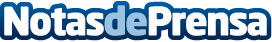 Los buitres leonados: sanitarios del campoEstas majestuosas aves carroñeras cumplen una función imprescindible en el medio natural: se alimentan de cadáveres de animales y eliminan los posibles focos de transmisión de enfermedades. En la Sierra Norte de Guadalajara se pueden observar fácilmente, ya que forman colonias donde crían en muchas de las paredes rocosas. El grupo de acción local, ADEL Sierra Norte divulga algunas curiosidades e información sobre esta especie, santo y seña de la comarcaDatos de contacto:Javier Bravo606411053Nota de prensa publicada en: https://www.notasdeprensa.es/los-buitres-leonados-sanitarios-del-campo_1 Categorias: Imágen y sonido Viaje Castilla La Mancha Veterinaria Ecología http://www.notasdeprensa.es